INSTITUTE OF AERONAUTICAL ENGINEERING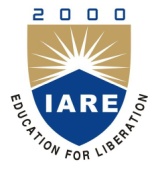 (Autonomous)Dundigal, Hyderabad - 500 043TECHNOLOGY INNOVATION AND INCUBATION CENTRE (TIIC) Call for Innovative Solutions to Local Problems 1. Personal Details  (Team Leader)2. Sector of the challenge (Please tick the appropriate sector)3. Synopsis of the Idea3.1. Background for getting the ideaa. Who is it for?b. What will it do?c. Which are the potential markets?d. Any unique features? Explain?e. Is there enough demand?f. Can customers afford it?g. Why will they buy it?h. What is your motivation for doing it? (Statement of Purpose)3.2. Is it a new concept? If Yes - How can you stop competitors from introducing similar offerings?If No- What kind of competition is existing? What are they offering? How are your product/ service going to be different/ unique?3.3. How are you going to sell your product or service to potential customers?3.4. How frequently will customers make "repeat purchases" of your product or service?3.5. How simple or complex will the idea's execution or implementation be? What are the risk factors involved in executing the idea?3.6. How soon could the idea be put into operation?*4. What is the break-even point and estimated time-frame? Having deducted your costs what "margin" can you make on your product or service?5. a. How much investment would you need to commercialise the idea?5. b. What seed funding support would you want from the Incubator? 5. c. How will you raise the balance funding required?5. d. What is the other support apart from financial you will need from the incubator?6. a. Why are you the best suited person to execute this idea?6. b. Please share the capabilities of you/ your team in finance, sales, marketing, operations and technical knowledge?7. How do you intend to protect your idea (i.e. your intellectual property or IP)?8. Submit a video of the idea (if available provide YouTube link – Max 2 Minutes duration)9. Attach any design or drawing (PDF or JPEG format)10. Attach a business plan if you would like to add (PDF)11. Attach any additional information you would like to add (PDF format)12. Attach profiles of team (PDF format)(Name & Signature of Student)	Name Roll. NoRoll. NoBranch Class / SectionClass / SectionAadhaar NumberName As per Aadhaar Date of Birth District Email IDMobile Number Category General / OBC / SC / ST / Others General / OBC / SC / ST / Others General / OBC / SC / ST / Others General / OBC / SC / ST / Others QualificationPAN Number Work Experience Personal Address Aerospace and Defence Agriculture Artificial Intelligence Airport operations Automotive Computer Vision Construction Design Green Technology Enterprise Software Nanotechnology Non- Renewable EnergyInternet of Things Renewable EnergySafety Transportation & StorageTechnology HardwareTelecommunication & NetworkingWaste ManagementAnimationArt & PhotographyBiotechnologyChemicalsFashionLogisticsTextiles & ApparelHealthcare & Life sciencesRobotics